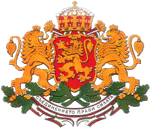  Р Е П У Б Л И К А    Б Ъ Л ГА Р И ЯМИНИСТЕРСТВО  НА  ЗДРАВЕОПАЗВАНЕТОРЕГИОНАЛНА  ЗДРАВНА  ИНСПЕКЦИЯ – ВРАЦАгр. Враца 3000,      ул. “Черни Дрин ” № 2  тел/факс: 092/ 66-50-61;      тел: 092/62 63 77  e-mail:rzi@rzi-vratsa.com На основание чл.10 а, ал. 2 от Закона за държавния служител във връзка с чл. 14, ал. 1 от Наредбата за провеждане на конкурсите  за държавни служители и Заповед   № РД-10-158/20.07.2018 г. на Директора на РЗИ- Враца ОБЯВЯВА КОНКУРС ЗА ДЛЪЖНОСТТА„ДИРЕКТОР НА ДИРЕКЦИЯ“„Обществено здраве“ в Регионална здравна инспекция  - Враца.Кратко описание на длъжността: Организация, ръководство, координация и контрол на дейността в дирекция „Обществено здраве “ в Регионална здравна инспекция  - Враца.2. Минимални и специфични изисквания за заемане на длъжността:2.1. Висше образование.	2.2. Минимална образователно-квалификационна степен - Магистър по медицина, призната медицинска специалност и квалификация по здравен мениджмънт.	2.3. Професионален опит – 4 години	2.4. Минимален ранг: Трети младши3. Допълнителни умения и квалификации, носещи предимство на кандидата:3.1. Компютърна грамотност: МS Office, Internet.3.2. Професионален опит в сферата на здравеопазването.3.3. Владеене на чужд език.	3.4.Кандидатите да познават  нормативната уредба в областта на здравеопазването; да притежават стратегическа и управленска компетентност.5. Минимален размер на основната заплата, определена за длъжността: 510,00 лв.Конкурсът се обявява за едно работно място.Начин на провеждане на конкурса: тест и интервю.6. Необходими документи:1. Заявление по образец – Приложение № 2 съгласно чл.17(1) от Наредба за провеждане на конкурсите за държавни служители.2. Декларация от лицето, за неговото гражданство,  както и за обстоятелствата, че е пълнолетно, не  е поставяно под запрещение, не е осъждано за умишлено престъпление от общ характер на лишаване от свобода и не е лишено по съответния ред от правото да заема определена длъжност – по образец.3. Копия от документи за придобита образователно-квалификационна степен, допълнителна квалификация и правоспособност, които се изискват за длъжността.4. Копие от документи, удостоверяващи придобит ранг, ако има такъв.5. Автобиография.6. Копие от документи, удостоверяващи професионален опит.7. Други документи, удостоверяващи опита и квалификацията  - по преценка на кандидата.Документите за участие в конкурса се подават лично от кандидата или чрез негов пълномощник.На кандидатите се предоставя длъжностна характеристика за конкурсната длъжност. Място и срок за подаване на документите:РЗИ - Враца, ул. „Черни Дрин” № 2, от 09.00 до 16.00 часа  - стая № 217 - „Човешки ресурси“  в 10 дневен срок от публикуване на обявата. Краен срок за подаване на документи: 02.08.2018 г., 16.00 часа.  Общодостъпно място, на което ще се публикуват списъци или друга информация  относно конкурса: РЗИ-Враца, ул. „Черни Дрин“ № 2, - първи етаж, информационно табло срещу административно гише, специализиран сайт за търсене на работа  - Zaplata.bg и на Интернет страницата на РЗИ-Враца - http://www.rzi-vratsa.com/.Телефон за контакти: 092/62 63 77, вътр. 217Д-Р ОРЛИН ДИМИТРОВДиректор на Регионална здравна инспекция Враца